SPRAWOZDANIE Z REALIZACJI ZADAŃ POWIATOWEGO PROGRAMU PRZECIWDZIAŁANIA PRZEMOCY W RODZINIE ORAZ OCHRONY OFIAR PRZEMOCY W RODZINIE
NA LATA 2017 - 2022 ZA ROK 2022AUGUSTÓW 2023Wstęp
Zgodnie z ustawą z dnia 29 lipca 2005 r. o przeciwdziałaniu przemocy w rodzinie (t.j. (t.j. Dz. U. z 2021 r. poz. 1249 z późn. zm.), Rada Powiatu w Augustowie Uchwałą Nr 171/XIII/2017 z dnia 31 marca 2017 r. przyjęła Powiatowy Program Przeciwdziałania Przemocy w Rodzinie oraz Ochrony Ofiar Przemocy w Rodzinie w Powiecie Augustowskim na lata 2017-2022.W związku z powyższym instytucje realizujące Powiatowy Program Przeciwdziałania Przemocy w Rodzinie oraz Ochrony Ofiar Przemocy w Rodzinie w Powiecie Augustowskim na lata 2017-2022 sporządziły informacje z realizacji w/w Programu w 2022 roku:Obszar działania 1:Profilaktyka i działania informacyjno-edukacyjne dotyczące zjawiska przemocy w rodzinie:Działanie 1: Upowszechnianie informacji w zakresie możliwości i form uzyskania specjalistycznej pomocy (psychologicznej, medycznej, prawnej, socjalnej) przez osoby dotknięte przemocą w rodzinie poprzez ulotki, na stronach internetowych itp.POWIATOWE CENTRUM POMOCY RODZINIE W AUGUSTOWIE PCPR w Augustowie zamieściło na swojej stronie internetowej informacje o możliwości uzyskania specjalistycznej pomocy prawnej i psychologicznej oraz materiały informacyjne z zakresu przeciwdziałania przemocy, informacje te zamieszczone są również na stronie internetowej Starostwa Powiatowego w Augustowie.POWIATOWY OŚRODEK INTERWENCJI KRYZYSOWEJ W AUGUSTOWIEPOIK w Augustowie upowszechniał informację w zakresie możliwości i form uzyskania specjalistycznej pomocy (psychologicznej, prawnej i socjalnej) przez osoby dotknięte przemocą w rodzinie poprzez ulotki, na stronie internetowej PCPR, w lokalnej prasie oraz na portalach informacyjnych. Ponadto POIK zakupił i rozpowszechnił ulotki i plakaty edukacyjno-profilaktyczne dla dzieci, młodzieży i dorosłych dotyczące zjawiska przemocy (8 rodzajów ulotek w łącznej ilości 800 sztuk i 5 plakatów). MIEJSKI OŚRODEK POMOCY SPOŁECZNEJ W AUGUSTOWIEMOPS w Augustowie upowszechniał informację w zakresie możliwości i form uzyskania specjalistycznej pomocy (psychologicznej , medycznej, prawnej i socjalnej) przez osoby dotknięte przemocą w rodzinie poprzez ulotki i na stronach internetowych itp. Na stronie internetowej MOPS zamieszczona jest też informacja o  Programie korekcyjno-edukacyjnym dla sprawców przemocy w rodzinie oraz dotycząca Tygodnia Pomocy Osobom Pokrzywdzonym Przestępstwem. MIEJSKO-GMINNA KOMISJA ROZWIĄZYWANIA PROBLEMÓW ALKOHOLOWYCH W LIPSKUMGKRPA w Lipsku zakupiła i rozpowszechniła broszury informacyjno-edukacyjne dotyczące zjawiska przemocy: ,,Ochronić się przed przemocą. Poradnik dla osób krzywdzonych” (100 szt.), ,,Procedura Niebieskiej Karty i inne przepisy prawne. Informator dla ofiar i świadków przemocy” (100 szt.), ,,Cyberprzemoc – jak uchronić dziecko. Poradnik dla nauczycieli 
i rodziców (150 sz.), ,,Cyberprzemoc – jak uchronić się przed agresją elektroniczną. Ściąga dla nastolatków (12+, 100 szt.).GMINNY OŚRODEK POMOCY SPOŁECZNEJ W NOWINCEGOPS w Nowince upowszechniał ulotki Państwowej Agencji Rozwiązywania Problemów Alkoholowych, Narodowego Programu Zdrowia i Polskiego Towarzystwa Psychologicznego („Przemoc w rodzinie - sytuacja osób doznających przemocy w rodzinie”, „Jak radzić sobie z przemocą? – Porady psychologiczne dla osób doznających przemocy”, „Procedura „Niebieskie Karty” – podstawowe informacje”, „Nadużywanie alkoholu a problem przemocy domowej”, „Przemoc w rodzinie z problemem alkoholowym”, „Wpływ doświadczeń z dzieciństwa w rodzinie z problemem alkoholowym na funkcjonowanie osoby w życiu dorosłym”, „Wpływ uzależnienia na życie rodzinne, diagnoza problemu i formy pomocy”, „Wpływ kontaktów z osobą uzależnioną na funkcjonowanie rodziny”) oraz GOPS w Nowince tworzył ulotki i je upowszechniał („STOP przemocy”, „Informacje o prowadzeniu poradnictwa w zakresie przeciwdziałania przemocy w rodzinie”, „Kampania Biała Wstążka”). Ulotka zawiera dane kontaktowe do instytucji działających na terenie Gminy Nowinka oraz gmin ościennych, w których osoby dotknięte przemocą w rodzinie mogą uzyskać pomoc. Rozpowszechnianie ulotek odbywa się poprzez rozdawanie ich podczas wizyt pracowników socjalnych u rodzin w środowisku oraz są dostępne na stoliku przy pokoju GOPS-u w Nowince. Na stronie internetowej www.gops.gminanowinka.pl widnieje zakładka STOP Przemocy w rodzinie, gdzie osoby zainteresowane mogą znaleźć podstawowe informacje o instytucjach udzielających pomocy. Zamieszczono tam też bazę wsparcia dla osób doznających przemocy w rodzinie oraz materiały dotyczące stworzenia planu awaryjnego dla osób.GMINNA KOMISJA ROZWIĄZYWANIA PROBLEMÓW ALKOHOLOWYCH W NOWINCEGKRPA w Nowince umieszczała na stronie internetowej GKRPA w Nowince informację o możliwości uzyskania bezpłatnej pomocy prawnej oraz psychologicznej dla osób dotkniętych przemocą w rodzinie,. Rozpropagowała 50 ulotek informacyjnych o zjawisku przemocy w rodzinie oraz o instytucjach udzielających pomocy osobom dotkniętym przemocą w rodzinie. GMINNY OŚRODEK POMOCY SPOŁECZNEJ W SZTABINIEGOPS w Sztabinie na swojej stronie internetowej umieszczał informacje dla osób doznających przemocy i dla osób stosujących przemoc. Ponadto zostały zakupione gadżety profilaktyczne z tematu przemocy dla mieszkańców gminy Sztabin. Działanie 2: Organizacja powiatowych kampanii, konferencji, szkoleń dotyczących przemocy w rodzinie i jej zapobieganiaPOWIATOWY OŚRODEK INTERWENCJI KRYZYSOWEJ W AUGUSTOWIEPOIK w Augustowie podczas Półmaratonu Augustowskiego oraz Biegu Charytatywnego po raz pierwszy włączył  się w międzynarodową Kampanię Biała Wstążka, mającą na celu zatrzymania przemocy wobec kobiet. Kampania Biała Wstążka jest największą na świecie międzynarodową kampanią mającą na celu zatrzymanie przemocy wobec kobiet, prowadzona jest już w ponad 55 krajach. To pomysł i inicjatywa kanadyjskich mężczyzn, którzy w 1991 roku postanowili włączyć się w akcję walki z przemocą wobec kobiet. W trakcie kampanii pracownicy Powiatowego Ośrodka Interwencji Kryzysowej w Augustowie, Powiatowego Centrum Pomocy Rodzinie w Augustowie oraz Wolontariusze z Zespołu Szkolno – Przedszkolnego nr 3 w Augustowie rozdawali białe wstążki – symbol protestu przeciwko przemocy wobec kobiet. Poza przypięciem wstążki rozdawano broszury informacyjnej dla osób doznających przemocy, ulotki oraz balony z napisem STOP przemocy, plakaty informujące zarówno o ideach kampanii, jak i o tym gdzie osoby doznające przemocy mogą znaleźć pomoc.GMINNY OŚRODEK POMOCY SPOŁECZNEJ W AUGUSTOWIEGOPS w Augustowie brał udział w Kampanii Ogólnopolskiej „Reaguj na przemoc” dotyczącej przemocy w rodzinie.GMINNY OŚRODEK POMOCY SPOŁECZNEJ W NOWINCEGOPS w Nowince promował Kampanię Białej Wstążki i Tydzień Pomocy Ofiarom Przestępstw poprzez wywieszenie plakatów na tablicy informacyjnej. Rozpowszechniano również informacje o zjawisku przemocy w czasach pandemii.KOMENDA POWIATOWA POLICJI W AUGUSTOWIEKPP w Augustowie w 2022 roku brała udział w kampaniach informacyjnych i promocyjnych na rzecz przeciwdziałania przemocy w rodzinie, tj.:Tydzień Pomocy Ofiarom Przestępstw: w dniach od 21 do 27 lutego 2022 r. augustowscy policjanci brali udział w „Tygodniu Pomocy Osobom Pokrzywdzonym Przestępstwem” W ramach przedsięwzięcia, w Komendzie Powiatowej Policji w Augustowie przy ulicy Brzostowskiego 6, został uruchomiony punkt konsultacyjny. Dyżury były pełnione przez Naczelnika Wydziału Kryminalnego KPP w Augustowie oraz jego zastępcę, w godz. 7.30 – 15.30.Kampania Białej Wstążki - 16 dni Przeciwko Przemocy wobec Kobiet w ramach tego przedsięwzięcia od 25 listopada do 10 grudnia augustowska Policja włączyła się w międzynarodową kampanię „Biała wstążka”. Kampanię związaną z szesnastoma dniami przeciwdziałania przemocy wobec kobiet oraz kluczowymi datami tego przedsięwzięcia 25 listopada Międzynarodowy Dzień Przeciwko Przemocy Wobec Kobiet i 10 grudnia – Międzynarodowy Dzień Praw Człowieka. W ramach tego odbyły się spotkania z młodzieżą. Policjanci przez cały rok prowadzili szereg spotkań ze społecznością lokalną, w zakresie przeciwdziałania przemocy domowej, również w formie online. Spotkania organizowane były w Środowiskowych Domach Samopomocy oraz Młodzieżowych Ośrodkach Wychowawczych. Występujący w roli prelegentów policjanci, w swoich wystąpieniach poruszali tematykę związaną ze zwiększeniem świadomości społecznej na temat zjawiska przemocy w rodzinie wobec osób starszych, schorowanych i dotkniętych przemocą, w ramach realizacji podlaskiego programu profilaktycznego „poMOC, a nie przeMOC”.	Działanie 3: Opracowanie i realizacja programów mających na celu podnoszenie świadomości społecznej na temat przemocy w rodzinieWszystkie gminy Powiatu Augustowskiego realizują Gminne Programy Przeciwdziałania Przemocy w Rodzinie, które zakładają podnoszenie świadomości społecznej na temat przemocy.Działanie 4: Zwiększenie dostępności (rozwijanie) poradnictwa rodzinnego i zajęć psycho-edukacyjnych podnoszących umiejętności wychowawczePOWIATOWE CENTRUM POMOCY RODZINIE W AUGUSTOWIEPCPR w Augustowie udzielało bezpłatnej pomocy psychologicznej, prawnej i socjalnej, w 2022 roku z pomocy tej skorzystało 170 osób. Z poradnictwa psychologicznego skorzystało 42 osoby, z poradnictwa prawnego 128 osób.POWIATOWY OŚRODEK INTERWENCJI KRYZYSOWEJ W AUGUSTOWIEPOIK w Augustowie w ramach poradnictwa specjalistycznego zostało przyjętych 80 osób. W zakresie specjalistycznej pomocy psychologicznej skorzystało 71 osób, w tym w ramach interwencji kryzysowej: 29 osób; poradnictwa udzielonego  osobom dotkniętym przemocą w rodzinie: 8 osób; poradnictwa psychologicznego: 55 osób. Najczęściej zgłaszane problemy: kryzysy osobiste związane z pracą zawodową, kryzysy życia osobistego (materialne, w relacjach, zdrowotne); kryzysy wieku dorastania; problemy emocjonalne dzieci; problemy wychowawcze; problemy w małżeństwie; przemoc domowa; problemy uzależnień; żałoba po stracie bliskiej osoby; rozwodowe; niepełnosprawność, samotność). W zakresie poradnictwa prawnego skorzystało 9 osób, w tym ramach interwencji kryzysowej: 9 osób; poradnictwa udzielonego  osobom dotkniętym przemocą w rodzinie: 3 osoby; pomocy prawnej: 3 osoby. Najczęściej zgłaszane problemy: z zakresu prawa rodzinnego i opiekuńczego; w kwestiach spadkowych; alimentacyjnych; przy podziale majątku; po rozwodzie; zagadnienia związane z prawem pracy; prawem ubezpieczeniowym, a także dotyczące nieruchomości.MIEJSKI OŚRODEK POMOCY SPOŁECZNEJ W AUGUSTOWIEW siedzibie MOPS w Augustowie były udzielane bezpłatne porady prawne, psychologiczne i pedagogiczne. Psycholog zatrudniony w Miejskim Ośrodku Pomocy Społecznej w Augustowie, prowadził grupy wsparcia dla osób doświadczających przemocy, udzielał również poradnictwa indywidualnego. GMINNY OŚRODEK POMOCY SPOŁECZNEJ W AUGUSTOWIE I GMINNA KOMISJA ROZWIĄZYWANIA PROBLEMÓW ALKOHOLOWYCH W AUGUSTOWIE GOPS w Augustowie i GKRPA w Augustowie  jako pracę ciągłą prowadzi poradnictwo socjalne, edukacyjno-informacyjne dla osób zgłaszających się w sprawie doznawanej przemocy domowej.MIEJSKO-GMINNY OŚRODEK POMOCY SPOŁECZNEJ W LIPSKUPracownicy socjalni z MGOPS w Lipsku wykonując pracę socjalną z rodziną wymagającą wsparcia, udzielają porad oraz pomocy osobom dotkniętym przemocą. Informują osoby doznające przemocy o sposobach radzenia sobie z problemami, wskazują instytucje zajmujące się pomocą ofiarom jak i sprawcom przemocy. Z poradnictwa skorzystały – 52 osoby. Asystent rodziny współpracował z rodzinami w których występują trudności związane z przemocą, uzależnieniem, wychowaniem dzieci. Liczba rodzin współpracujących z asystentem rodziny – 12 rodzin. MIEJSKO - GMINNA KOMISJA ROZWIĄZYWANIA PROBLEMÓW ALKOHOLOWYCH W LIPSKUMGKRPA w Lipsku w celu zwiększenia dostępności pomocy terapeutycznej da osób uzależnionych, współuzależnionych, ofiar i sprawców przemocy w Punkcie Konsultacyjnym w Lipsku, dyżury pełnił Starszy Instruktor Terapii Uzależnień oraz od dnia 16.09.2022 r. psycholog. Instruktor terapii uzależnień udzielił 176 porad indywidualnych, w tym: 41 porad osobom uzależnionym, 21 porad osobom pijącym szkodliwie, 62 porady osobom współuzależnionym, 6 porad sprawcom przemocy, 17 porad ofiarom przemocy, 29 porad DDA i dzieciom z rodzin z problemem alkoholowym. Psycholog pełnił dyżur w Punkcie Konsultacyjnym w Lipsku w ilości 12 godzin w miesiącu wrzesień, październik, a od listopada 2022 r. w ilości 20 godzin w miesiącu. Ogłoszono otwarty konkurs ofert na realizację zadań publicznych w zakresie przeciwdziałania uzależnieniom i patologiom społecznym. Zadania miały na celu prowadzenie działań o charakterze terapeutyczno-profilaktycznym, promowanie zdrowego stylu życia wolnego od uzależnień, prowadzenie zajęć zachęcających do aktywnego spędzania wolnego czasu bez używek, wspierania rozwoju zainteresowań dzieci i młodzieży, podniesienie wiedzy dotyczącej działania alkoholu oraz innych substancji psychoaktywnych, popularyzacji abstynencji wśród dzieci, młodzieży i ich rodzin. PORADNIA PSYCHOLOGICZNO - PEDAGOGICZNA W AUGUSTOWIEPPP w Augustowie w 2022 r. w ramach konsultacji indywidualnych przyjęła 101 osób, poradnictwa wychowawczego 40 osób, terapii indywidualnej dla dzieci i młodzieży 29 osób. Działanie 5: Edukacja dzieci i młodzieży w zakresie sposobów radzenia sobie w sytuacjach trudnych, m.in. z agresją, stresem itp.GMINNA KOMISJA ROZWIĄZYWANIA PROBLEMÓW ALKOHOLOWYCH W AUGUSTOWIEGKRPA w Augustowie zorganizowała w sześciu szkołach Gminy Augustów warsztaty profilaktyczno-edukacyjne. Zajęcia objęły wszystkie klasy począwszy od pierwszych d ósmych. Program objął następujące tematy: „Agresji mówimy nie”, „Bezpieczni w sieci”, „Stop cyberprzemocy, uzależnieniom behawioralnym”, „Złość daje w kość”, „Uzależnieniom zdecydowane nie”. Ponadto zakupiono i przekazano dla sześciu szkół książki przeznaczone do realizacji zajęć profilaktycznych w szkołach, przedszkolach i punktach przedszkolnych na terenie gminy Augustów. GMINNY OŚRODEK POMOCY SPOŁECZNEJ W AUGUSTOWIEGOPS w Augustowie wspierał różne formy spędzania wolnego czasu, m.in. dofinansował do „Wakacji innych niż wszystkie” zorganizowane przez Augustowskie Stowarzyszenie Kulturalno-Społeczne (wzięło udział 22 dzieci). Wspierał Szkolne Programy Profilaktyki poprzez zakup ulotek, po0radników, książek. MIEJSKO - GMINNA KOMISJA ROZWIĄZYWANIA PROBLEMÓW ALKOHOLOWYCH W LIPSKUMGKRPA w Lipsku w ramach zadania „Tworzymy dzieciom lepszą przyszłość” zorganizowała turnus wypoczynkowy z programem socjoterapeutycznym dla 12 dzieci i młodzieży z rodzin z problemem alkoholizmu, narkomanii bądź przemocy w rodzinie. W trybie pozakonkursowym zorganizowano spotkanie z Mikołajem, które miało na celu integrację rodzin, zwiększenie oferty różnorodności spędzania wolnego czasu, budowanie pozytywnych więzi rodzinnych. W spotkaniu wzięło udział około 100 osób. Zespół Interdyscyplinarny do Spraw Przeciwdziałania Przemocy w Rodzinie działający przy Miejsko – Gminnym Ośrodku Pomocy Społecznej w Lipsku przy współpracy z Miejsko – Gminną Komisją Rozwiązywania Problemów Alkoholowych w Lipsku zorganizował 2 konkursy plastyczne „STOP przemocy” i „Czas na Rodzinę”. Celem konkursu było eliminowanie zachowań agresywnych wśród dzieci i młodzieży, kształtowanie wśród dzieci i młodzieży empatii i szacunku wobec drugiego człowieka, podnoszenie świadomości i wrażliwości dzieci i młodzieży na temat negatywnych konsekwencji wynikających ze stosowania i doświadczania przemocy (rówieśniczej, rodzinnej, sąsiedzkiej, szkolnej, w literaturze, w telewizji, w grach multimedialnych), pogłębianie wiedzy dotyczącej zjawiska przemocy, rozwijanie umiejętności artystycznych, twórczych dzieci i młodzieży. W konkursie „STOP przemocy” wzięli udział uczniowie klas IV - VIII szkół podstawowych, łącznie 24 uczniów, a w konkursie „Czas na Rodzinę” udział wzięły wszystkie dzieci z grup przedszkolnych i uczniowie klas I-III, łącznie 177 dzieci. PORADNIA PSYCHOLOGICZNO - PEDAGOGICZNA W AUGUSTOWIEPPP w Augustowie przeprowadziła w 2022 roku 3 prelekcje w szkołach, w których uczestniczyło 55 osób.Obszar działania 2:Zapewnienie ochrony i udzielanie wsparcia osobom dotkniętym przemocą w rodzinie:Działanie 1: Prowadzenie specjalistycznego poradnictwa psychologicznego i prawnego dla osób doznających przemocy i ich rodzinPOWIATOWE CENTRUM POMOCY RODZINIE W AUGUSTOWIEPCPR w Augustowie w 2022 r. do 31.05.2022 r., czyli do dnia utworzenia Powiatowego Ośrodka Interwencji Kryzysowej w Augustowie, w ramach interwencji kryzysowej udzieliło poradnictwa psychologicznego 22 osobom, a poradnictwa prawnego 9 osobom.  PCPR w Augustowie udzieliło również poradnictwa psychologicznego 19 osobom dotkniętym przemocą w rodzinie oraz poradnictwa prawnego 7 osobom dotkniętym przemocą w rodzinie.POWIATOWY OŚRODEK INTERWENCJI KRYZYSOWEJ W AUGUSTOWIEW POIK w Augustowie w ramach poradnictwa specjalistycznego zostało przyjętych 80 osób. Ze specjalistycznej pomocy psychologicznej skorzystało 71 osób, w tym:  w ramach interwencji kryzysowej 29 osób; poradnictwa udzielonego  osobom dotkniętym przemocą w rodzinie 8 osób; poradnictwa psychologicznego 34 osób. Z poradnictwa prawnego skorzystało 9 osób, w tym:  ramach interwencji kryzysowej 3 osób; poradnictwa udzielonego osobom dotkniętym przemocą w rodzinie 3 osoby; pomocy prawnej 3 osoby.Działanie 2:Zapewnienie schronienia osobom doświadczającym przemocy w rodzinie w sytuacjach kryzysowychPOWIATOWY OŚRODEK INTERWENCJI KRYZYSOWEJ W AUGUSTOWIEPOIK w Augustowie zapewniał miejsca całodobowego schronienia w jednostce zewnętrznej (na podstawie porozumienia z Zespołem Placówek Młodzieżowych w Augustowie). W okresie objętym sprawozdaniem potrzeba udzielenia całodobowego schronienia nie wystąpiła. W 2022 r. nie umieszczono nikogo w specjalistycznych ośrodkach wsparcia dla ofiar przemocy w rodzinie.Działanie 3:  Prowadzenie grupy wsparcia i grupy samopomocowej dla osób doznających przemocy w rodziniePOWIATOWY OŚRODEK INTERWENCJI KRYZYSOWEJ W AUGUSTOWIE POIK w Augustowie prowadził grupę wsparcia dla osób będących w kryzysie, w ramach której odbyło się 16 spotkań. Grupa przeznaczona była dla osób z doświadczeniem kryzysu psychicznego, które cierpiały z powodu pogorszenia relacji społecznych w związku z przebytym kryzysem psychicznym albo z powodu nawracających zaburzeń psychicznych, z obniżoną samooceną, które czuły się nierozumiane przez swoje otoczenie i miały problem z powrotem do swojego funkcjonowania sprzed kryzysu. Była to grupa otwarta (czyli taka, do której można dołączać na każde spotkanie), z elementami terapii i psychoedukacji. Zajęcia trwały dwie godziny, prowadzone były 2 razy w miesiącu, co 2 tygodnie. Grupę wsparcia prowadził psycholog z POIK w AugustowieDziałanie 4:  Izolacja sprawców przemocy od osób krzywdzonych zgodnie z ustawą o przeciwdziałaniu przemocy w rodzinieNie wpłynęły informacje dotyczące izolacji sprawców przemocy od osób pokrzywdzonych zgodnie z ustawą o przeciwdziałaniu przemocy w rodzinie. Działanie 5: Współpraca z instytucjami działającymi w obszarze m.in. przemocy w rodzinie w powiecie augustowskim (Prokuraturą, Sądem, Policją, Zespołami Interdyscyplinarnymi ds. Przeciwdziałania Przemocy w Rodzinie itp.)KOMENDA POWIATOWA POLICJI W AUGUSTOWIEW 2017 roku Komendant KPP w Augustowie podpisał z Dyrektorem PCPR w Augustowie list intencyjny w sprawie akceptacji założeń i deklaracji współdziałania w realizacji programu „poMOC, a nie przeMOC!”.We wszystkich gminach Powiatu Augustowskiego funkcjonują zespoły interdyscyplinarne, w skład zespołów wchodzą pracownicy OPS, dzielnicowi Wydziału Prewencji KPP w Augustowie, przedstawiciele służby zdrowia, nauczyciele ze szkół z terenu gmin, pedagodzy szkolni, przedstawiciele Gminnych i Miejskich Komisji Rozwiązywania Problemów Alkoholowych oraz kuratorzy sądowi. Obszar działania 3:Działania korekcyjno-edukacyjne skierowane do osób stosujących przemoc w rodzinie:Działanie 1: Realizacja programów terapeutycznych i psychoedukacja indywidualna dla osób stosujących przemoc w rodzinieNie wpłynęły informacje dotyczące realizacji programów terapeutycznych i psychoedukacji indywidualnej dla osób stosujących przemoc w rodzinie. Działanie 2: Realizacja powiatowego programu korekcyjno - edukacyjnego dla osób stosujących przemoc w rodziniePOWIATOWE CENTRUM POMOCY RODZINIE W AUGUSTOWIEPCPR w Augustowie realizował program korekcyjno-edukacyjny dla sprawców przemocy w rodzinie, w którym uczestniczyło 10 osób. Program realizowany był w formie 10 spotkań grupowych po 4 godziny lekcyjne – razem 40 godzin dydaktycznych. W programie wykorzystano następujące metody pracy: indywidualne spotkanie terapeutyczne, psychoedukację, miniwykłady, dyskusję, warsztaty konkretnych umiejętności, trenowanie umiejętności interpersonalnych, modelowanie zachowań, pracę analityczną, wspólną analizę kwestionariuszy wypełnionych przez uczestników, elementy pracy z procesem grupowym (m. in. radzenie sobie ze złością), elementy treningu zastępowania agresji (np. trening kontroli złości). Uczestnicy uzyskali wiedzę teoretyczną na temat mechanizmów i uwarunkowań stosowania przemocy oraz możliwych form, trenowali umiejętności interpersonalne, wykonywali praktyczne ćwiczenia dostarczające korekcyjnych doświadczeń zmieniających zachowania i postawy związane z przemocą. Obszar działania 4:Poprawa jakości i skuteczności pomocy udzielanej osobom doświadczającym przemocy oraz uwikłanym w przemoc w rodzinie oraz zwiększenie skuteczności oddziaływań wobec osób stosujących przemoc w rodzinieDziałanie 1: Udział w specjalistycznych szkoleniach i warsztatachPOWIATOWE CENTRUM POMOCY RODZINIE W AUGUSTOWIE I POWIATOWY OŚRODEK INTERWENCJI KRYZYSOWEJ W AUGUSTOWIEPracownicy PCPR w Augustowie oraz POIK w Augustowie wzięli udział w następujących szkoleniach: O zdrowiu psychicznym polskich dzieci i młodzieży w czasie nauki zdalnej – 1 osoba.Praktyka Procedury Niebieskiej Karty – 2 osoby.Wsparcie ofiar handlu ludźmi – 1 osoba.Praktyczne aspekty interwencji wobec osoby doświadczającej przemocy i sprawcy przemocy. Przemoc seksualna wobec dziecka, zadania służb i prawne formy postępowania – 1 osoba.Praca z ofiarą przemocy – dzieckiem – 1 osoba.Pomoc psychologiczno-pedagogiczna w sytuacji kryzysowej – 1 osoba.Uzależnienie od alkoholu w rodzinach z problemem przemocy – 1 osoba.MIEJSKO-GMINNA KOMISJA ROZWIĄZYWANIA PROBLEMÓW ALKOHOLOWYCH W LIPSKUDwóch członków MGKRPA w Lipsku odbyło szkolenie pt. „Psychologiczne uwarunkowania stosowania przemocy w rodzinie, czyli co każdy pracujący w tym obszarze powinien wiedzieć o kształtowaniu się zachowań oraz o osobach stosujących przemoc”. MIEJSKO - GMINNY OŚRODEK POMOCY SPOŁECZNEJ W LIPSKUCzłonkowie Zespołu Interdyscyplinarnego, Grup Roboczych MGOPS w Lipsku wzięli udział w następujących szkoleniach: Przemoc wobec dziecka – 3 osoby.Studium przeciwdziałania przemocy w rodzinie-kurs podstawowy – 1 osoba.Psychologiczne uwarunkowania stosowania przemocy w rodzinie, czyli co każdy pracujący w tym obszarze powinien wiedzieć o kształtowaniu się zachowań oraz o osobach stosujących przemoc – 1 osoba.KOMENDA POWIATOWA POLICJI W AUGUSTOWIEW KPP w Augustowie odbyły się doskonalenia zawodowe funkcjonariuszy z zakresu przeciwdziałania przemocy w rodzinach w ramach programu „PoMOC, a nie przemoc” oraz zakresu procedury „Niebieskie Karty”.Działanie 2: Udział w konferencjach i seminariach, wymiana doświadczeń pomiędzy instytucjami udzielającymi pomocyPOWIATOWE CENTRUM POMOCY RODZINIE W AUGUSTOWIEPCPR w Augustowie zorganizowało szkolenie w formie stacjonarnej skierowane do kadry ośrodków pomocy społecznej z terenu Powiatu Augustowskiego na temat: „Zapewnienie bezpieczeństwa pracowników socjalnych w trakcie wykonywania czynności zawodowych”. W szkoleniu wzięło udział 22 pracowników z ośrodków pomocy społecznej. Uczestnikom szkolenia zostały zapewnione materiały dydaktyczne, certyfikaty oraz poczęstunek. Celem szkolenia było nabycie przez uczestników wiedzy na temat bezpieczeństwa pracy socjalnej, rozpoznawania
sytuacji potencjalnego zagrożenia, sposobu postępowania w takich sytuacjach, ustawowych warunków działania w stanie obrony koniecznej, a także odpowiedzialności za przekroczenie jej ram.PCPR w Augustowie zorganizował dwa spotkania informacyjne na temat realizacji programu oddziaływań korekcyjno – edukacyjnych dla osób stosujących przemoc w rodzinie, na które zaproszono przedstawicieli Lokalnych Zespołów Interdyscyplinarnych i Ośrodków Pomocy Społecznej z terenu Powiatu Augustowskiego. Przybyło 5 osób reprezentujących: MOPS i ZI Augustów (2 osoby), GOPS i ZI Nowinka (2 osoby) i ZI Bargłów Kościelny. Podczas posiedzenia zstały omówione następujące zagadnienia: Przedstawiono założenia programu oddziaływań korekcyjno – edukacyjnych dla osób stosujących przemoc w rodzinie i zasad uczestnictwa.Zachęcono przedstawicieli LZI do kierowania uczestników do programu.Omówiono metody i formy motywowania i zachęcania sprawców przemocy do udziału w oddziaływaniach korekcyjno – edukacyjnych.Omówiono możliwości zacieśnienia współpracy z Lokalnymi Zespołami Interdyscyplinarnymi i Ośrodkami Pomocy Społecznej. Działanie 3: Udział w zespołach interdyscyplinarnych ds. przeciwdziałania przemocy w rodzinieMIEJSKO-GMINNEJ KOMISJI ROZWIĄZYWANIA PROBLEMÓW ALKOHOLOWYCH W LIPSKUPrzedstawiciel MGOPS w Lipsku jest członkiem Zespołu Interdyscyplinarnego. W 2022 r. Zespół Interdyscyplinarny odbył 4 posiedzenia. Członkiem Miejsko-Gminnej Komisji Rozwiązywania Problemów Alkoholowych w Lipsku jest policjant.GMINNYM OŚRODEK POMOCY SPOŁECZNEJ W SZTABINIEZespół Interdyscyplinarny działający przy GOPS w Sztabinie spotykał się czterokrotnie w 2022 r. Członkowie grup roboczych wymieniali doświadczenia z innymi instytucjami zajmującymi się problemem przemocy w rodzinie. GMINNA KOMISJA ROZWIĄZYWANIA PROBLEMÓW ALKOHOLOWYCH W NOWINCEUdział wyznaczonego członka GKRPA w Nowince w spotkaniach Zespołu Interdyscyplinarnego (4 spotkania w 2022 r.) oraz w grupach roboczych (5 grup roboczych, 11 spotkań w 2022 r.). MIEJSKI OŚRODEK POMOCY SPOŁECZNEJ W AUGUSTOWIE Do Zespołu Interdyscyplinarnego w Augustowie w 2022 roku wpłynęło 92 formularzy „Niebieskiej Karty” – A. Powołano 82 grup roboczych w celu rozwiązania problemów związanych z wystąpieniem przemocy w rodzinie w indywidualnych przypadkach. W omawianym okresie prowadzono w sumie 103 grup roboczych, w tym grupy robocze, które zostały powołane w 2021 r. W okresie od 1 stycznia 2022 r. do 31.12.2022 r. odbyło się 276 posiedzeń grup roboczych. W toku pracy grup roboczych zakończono 79 procedur „Niebieskiej Karty”, w tym: 40 w związku z ustaniem przemocy w rodzinie i uzasadnionym przypuszczeniem o zaprzestaniu dalszego stosowania przemocy w rodzinie oraz po zrealizowaniu indywidualnego planu pomocy.39 w związku z rozstrzygnięciem o braku zasadności podejmowania działań.Zostało wypełnionych 81 formularzy „Niebieskiej Karty” – C oraz 72 formularzy „Niebieskiej Karty” – D.Działanie 4: Wzmacnianie  współpracy między instytucjami realizującymi zadania z zakresu przeciwdziałania przemocy w rodziniePOWIATOWE CENTRUM POMOCY RODZINIE W AUGUSTOWIEPCPR w Augustowie zwrócił się z prośbą do Burmistrza Miasta Augustowa o włączenie do Zespołu Interdyscyplinarnego Miasta Augustowa pracownika PCPR. Na mocy czego został podpisane porozumienie o współpracy w Zespole Interdyscyplinarnym. Celem niniejszego porozumienia jest zapewnienie współpracy w zakresie tworzenia i skutecznej realizacji ustawowych zadań zespołu interdyscyplinarnego na rzecz przeciwdziałania przemocy w rodzinie. GMINNY OŚRODEK POMOCY SPOŁECZNEJ W NOWINCEGOPS w Nowince współpracuje z Lokalnym Zespołem Interdyscyplinarnym. Uczestniczą w nim członkowie takich instytucji jak: Komenda Powiatowej Policji w Augustowie, Sąd Rejonowy w Augustowie, Gminna Komisja Rozwiązywania Problemów Alkoholowych w Nowince, Ośrodek Zdrowia w Nowince, Szkoła Podstawowa w Nowince z filią w Monkiniach i filią w Olszance, Gminny Ośrodek Kultury w Nowince oraz Stowarzyszenie na Rzecz Integracji Społeczności Wiejskiej „Wspólnota Puszczy”. GMINNA KOMISJA ROZWIĄZYWANIA PROBLEMÓW ALKOHOLOWYCH W SZTABINIEGKRPA w Sztabinie sfinansowała dwa programy profilaktyczne autorstwa pedagogów szkolnych związane z  tematyką m.in. przemocy uczniom szkół podstawowych z terenu gminy Sztabin.Działanie 5: Profesjonalizacja udzielanej pomocy oraz przeciwdziałanie wypaleniu zawodowemu osób realizujących zadania z zakresu przeciwdziałania przemocy w rodzinie (m.in. superwizje, szkolenia) Nie wpłynęła informacja o profesjonalizacji udzielanej pomocy oraz przeciwdziałaniu wypaleniu zawodowemu osób realizujących zadania z zakresu przeciwdziałania przemocy w rodzinie (m.in. superwizje, szkolenia) z terenu Powiatu Augustowskiego. 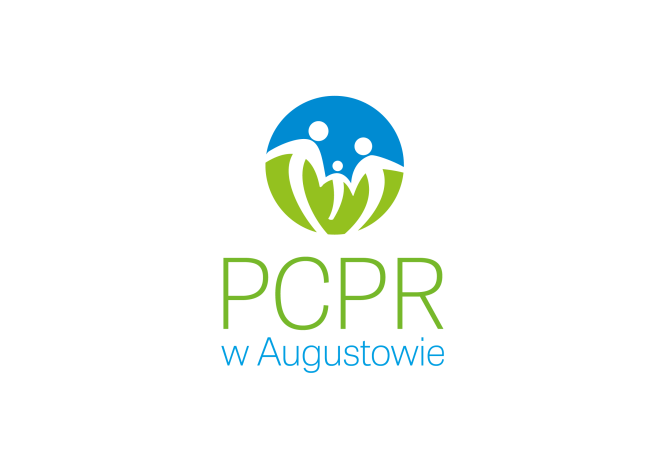 POWIATOWE CENTRUM POMOCY RODZINIE W AUGUSTOWIE16-300 Augustów, ul. Młyńska 52tel./fax (0-87) 643-20-71	e-mail: pcpr@st.augustow.wrotapodlasia.pl